Federal Support Could Save Pandemic-Hit JournalismLocal news organizations are seeking federal support as they continue to contend with the economic effects of the pandemic and compete against technology companies. Advocates for local news are hopeful that the Local Journalism Sustainability Act, the Future of Local News Act and the Journalism Competition and Preservation Act, as well as President Joe Biden's American Jobs Plan, could help struggling newsrooms stay afloat.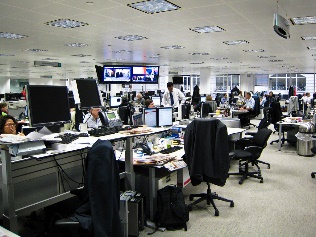 Poynter 6.8.21https://www.poynter.org/business-work/2021/the-pandemic-devastated-newsrooms-now-theyre-seeking-help-from-congress/Image credit:https://technical.ly/delaware/wp-content/uploads/sites/6/2017/09/newsroom.jpg